Рекомендации от Главного управления МЧС России по Республике Татарстан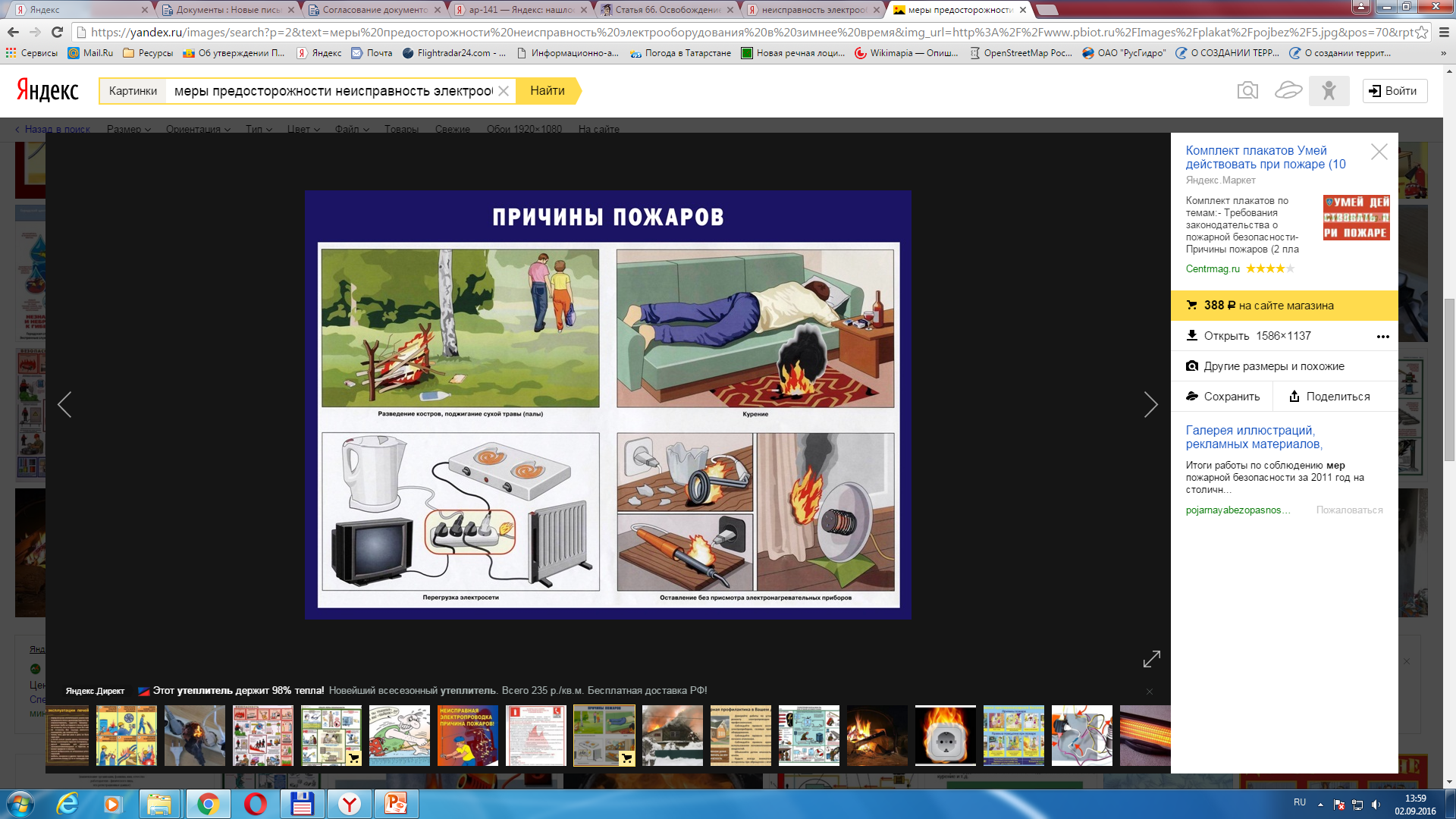 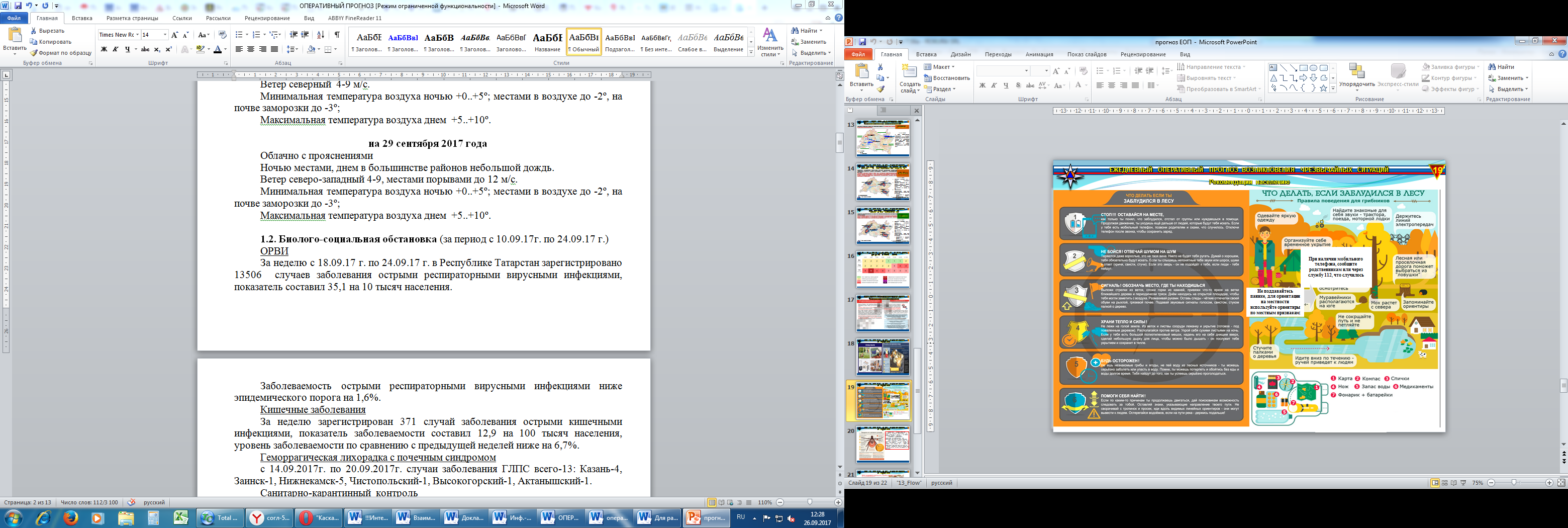 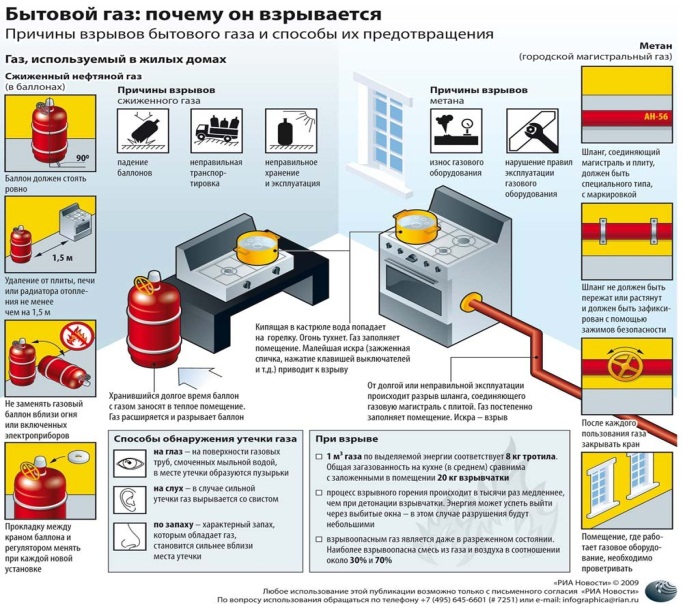 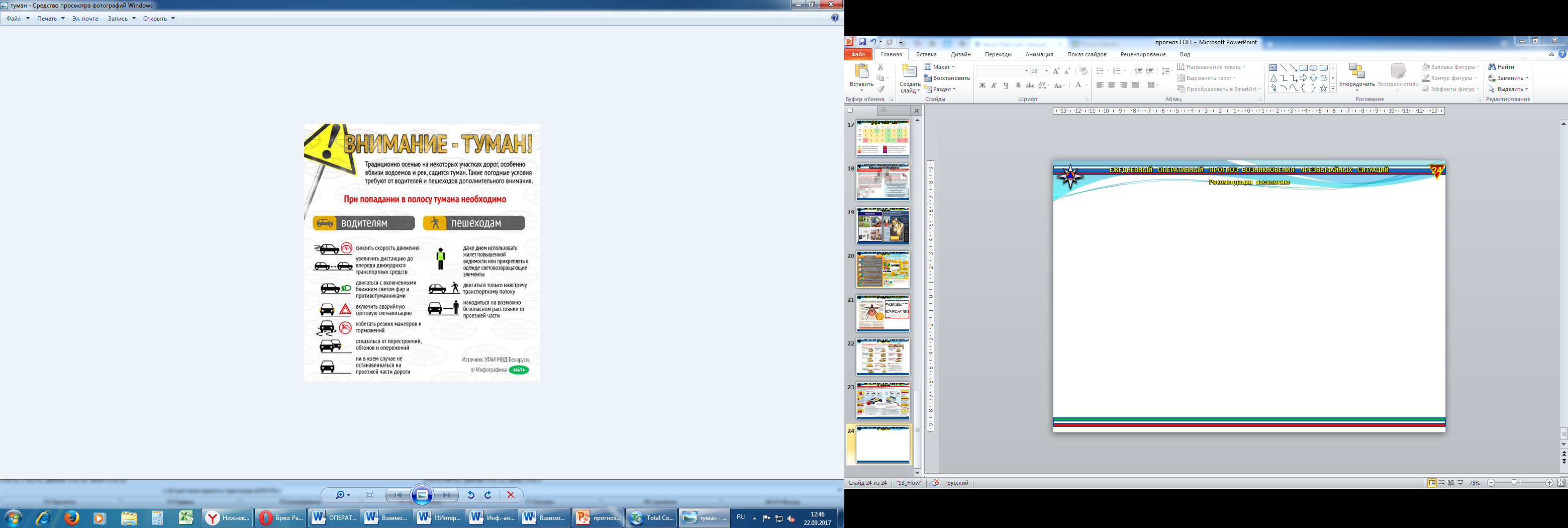 